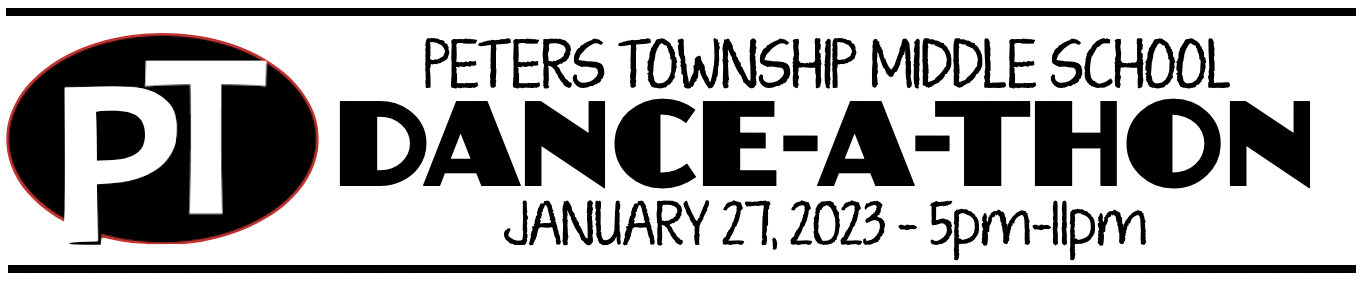 Dear Students, Parents, and Guardians,Peters Township Middle School is happy to announce that our Dance-A-Thon is finally back in 2023!  This dance marathon event will be held on Friday, January 27th, 2023 from 5-11p.m. in the middle school gymnasium.  This year, all proceeds will benefit the Highmark Caring Place.  We have set a challenging goal of raising $30,000 for this deserving charity!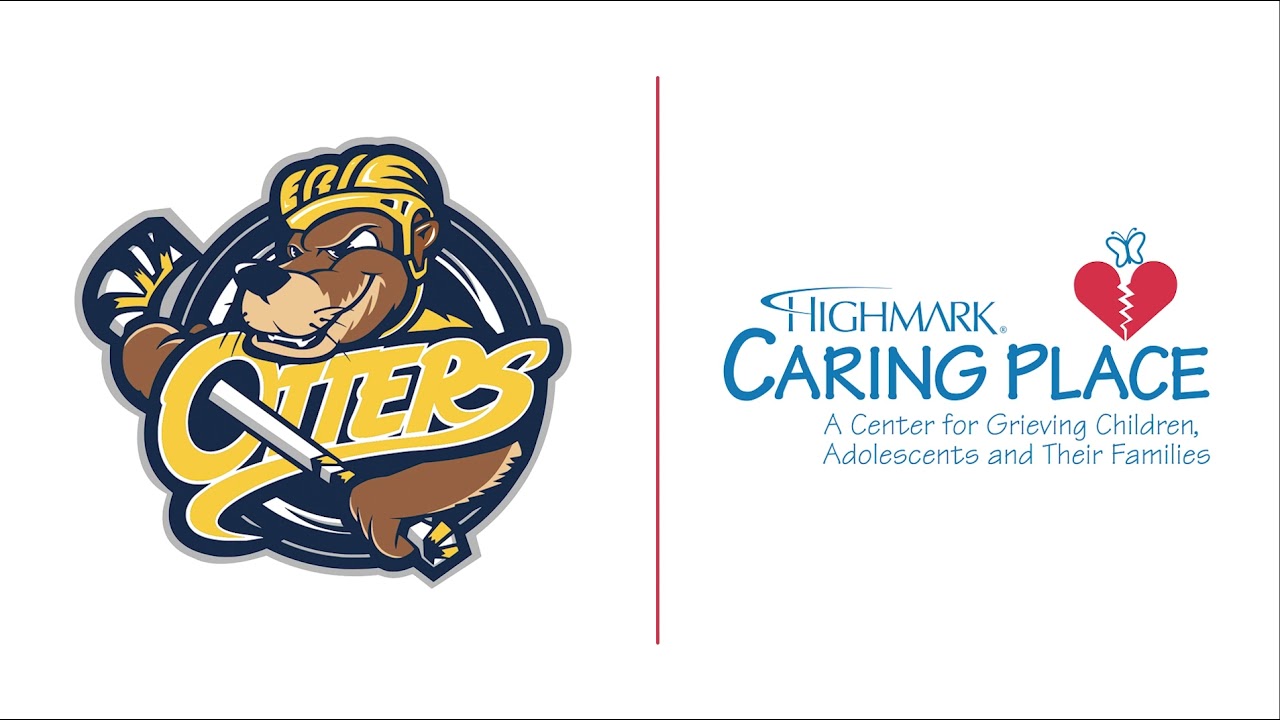 The Highmark Caring Place provides a safe space 
for children and families to process their grief following 
the death of a loved one.  They offer peer support 
programs, where grieving children and families can 
come together and be with others who understand 
what they’re going through. They also provide educational programs, resources, and presentations to raise awareness of the needs of grieving children and how to respond to those needs.Please help us reach our goal of raising $30,000 to support this great cause.  There are many ways to contribute to our fundraiser.  You can sponsor a student participating in Dance-A-Thon and/or make a tax- 
deductible donation.  Please choose from the list below:SPONSOR A DANCER - Make a pledge to a student-dancer to participate in the Dance-A-Thon.ONE-TIME DONATION - Make a one-time tax-deductible donation.  Fill out a check or money order made payable to “Highmark Caring Place” with “Donation-PTMS THON” written in the memo section.ONLINE DONATION - Visit our website www.ptmsthon.weebly.com to be directed to our event donations page with the Highmark Caring Place.For more information on the Highmark Caring Place, visit their website at https://www.highmarkcaringplace.com.